附件5	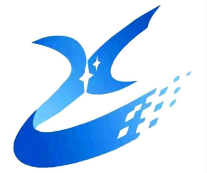 高等院校、科研院所“科创专员”推荐人选申报表     推荐单位：                                  （盖章）推荐人选：                                  （签名）填报日期：                                  吉林省科学技术厅二〇二三年制一、“科创专员”推荐人选基本信息一、“科创专员”推荐人选基本信息一、“科创专员”推荐人选基本信息一、“科创专员”推荐人选基本信息一、“科创专员”推荐人选基本信息一、“科创专员”推荐人选基本信息一、“科创专员”推荐人选基本信息一、“科创专员”推荐人选基本信息一、“科创专员”推荐人选基本信息一、“科创专员”推荐人选基本信息一、“科创专员”推荐人选基本信息一、“科创专员”推荐人选基本信息姓名性别出生年月出生年月手机号码手机号码学历学位职称职称身份证号码身份证号码人事关系所在单位人事关系所在单位人事关系所在单位单位联系电话单位联系电话技术创新优势领域技术创新优势领域电子与信息□   生物与医药□   新材料□   光机电一体化□  资源与环境□   新能源与高效节能□  农业与农村□  高技术服务业□    航空与航天□  地球、空间、海洋工程□   核应用技术□  其它电子与信息□   生物与医药□   新材料□   光机电一体化□  资源与环境□   新能源与高效节能□  农业与农村□  高技术服务业□    航空与航天□  地球、空间、海洋工程□   核应用技术□  其它电子与信息□   生物与医药□   新材料□   光机电一体化□  资源与环境□   新能源与高效节能□  农业与农村□  高技术服务业□    航空与航天□  地球、空间、海洋工程□   核应用技术□  其它电子与信息□   生物与医药□   新材料□   光机电一体化□  资源与环境□   新能源与高效节能□  农业与农村□  高技术服务业□    航空与航天□  地球、空间、海洋工程□   核应用技术□  其它电子与信息□   生物与医药□   新材料□   光机电一体化□  资源与环境□   新能源与高效节能□  农业与农村□  高技术服务业□    航空与航天□  地球、空间、海洋工程□   核应用技术□  其它电子与信息□   生物与医药□   新材料□   光机电一体化□  资源与环境□   新能源与高效节能□  农业与农村□  高技术服务业□    航空与航天□  地球、空间、海洋工程□   核应用技术□  其它电子与信息□   生物与医药□   新材料□   光机电一体化□  资源与环境□   新能源与高效节能□  农业与农村□  高技术服务业□    航空与航天□  地球、空间、海洋工程□   核应用技术□  其它电子与信息□   生物与医药□   新材料□   光机电一体化□  资源与环境□   新能源与高效节能□  农业与农村□  高技术服务业□    航空与航天□  地球、空间、海洋工程□   核应用技术□  其它电子与信息□   生物与医药□   新材料□   光机电一体化□  资源与环境□   新能源与高效节能□  农业与农村□  高技术服务业□    航空与航天□  地球、空间、海洋工程□   核应用技术□  其它电子与信息□   生物与医药□   新材料□   光机电一体化□  资源与环境□   新能源与高效节能□  农业与农村□  高技术服务业□    航空与航天□  地球、空间、海洋工程□   核应用技术□  其它工作经历工作经历起止时间起止时间起止时间工作单位工作单位工作单位工作单位工作单位本人身份（职务）本人身份（职务）工作经历工作经历工作经历工作经历工作经历工作经历个人简历个人简历（包括科研成果、代表作、学术影响、工作成效、科研方面取得的经济效益等，代表作不超过5项，800字以内）（包括科研成果、代表作、学术影响、工作成效、科研方面取得的经济效益等，代表作不超过5项，800字以内）（包括科研成果、代表作、学术影响、工作成效、科研方面取得的经济效益等，代表作不超过5项，800字以内）（包括科研成果、代表作、学术影响、工作成效、科研方面取得的经济效益等，代表作不超过5项，800字以内）（包括科研成果、代表作、学术影响、工作成效、科研方面取得的经济效益等，代表作不超过5项，800字以内）（包括科研成果、代表作、学术影响、工作成效、科研方面取得的经济效益等，代表作不超过5项，800字以内）（包括科研成果、代表作、学术影响、工作成效、科研方面取得的经济效益等，代表作不超过5项，800字以内）（包括科研成果、代表作、学术影响、工作成效、科研方面取得的经济效益等，代表作不超过5项，800字以内）（包括科研成果、代表作、学术影响、工作成效、科研方面取得的经济效益等，代表作不超过5项，800字以内）（包括科研成果、代表作、学术影响、工作成效、科研方面取得的经济效益等，代表作不超过5项，800字以内）二、“科创专员”推荐人选选派意向二、“科创专员”推荐人选选派意向二、“科创专员”推荐人选选派意向二、“科创专员”推荐人选选派意向二、“科创专员”推荐人选选派意向二、“科创专员”推荐人选选派意向二、“科创专员”推荐人选选派意向二、“科创专员”推荐人选选派意向二、“科创专员”推荐人选选派意向二、“科创专员”推荐人选选派意向二、“科创专员”推荐人选选派意向二、“科创专员”推荐人选选派意向意向选派企业意向选派企业企业名称企业名称企业名称企业名称企业名称企业名称企业名称企业负责人姓名企业负责人姓名联系电话意向选派企业意向选派企业意向选派企业意向选派企业意向选派企业意向选派企业意向选派企业意向选派企业意向服务企业时间、内容、计划意向服务企业时间、内容、计划（300字以内）（300字以内）（300字以内）（300字以内）（300字以内）（300字以内）（300字以内）（300字以内）（300字以内）（300字以内）三、承诺、审核、推荐意见三、承诺、审核、推荐意见三、承诺、审核、推荐意见三、承诺、审核、推荐意见三、承诺、审核、推荐意见三、承诺、审核、推荐意见三、承诺、审核、推荐意见三、承诺、审核、推荐意见三、承诺、审核、推荐意见三、承诺、审核、推荐意见三、承诺、审核、推荐意见三、承诺、审核、推荐意见“科创专员”推荐  人选承诺“科创专员”推荐  人选承诺上述内容为人本人填写，内容真实，可向派驻企业公开。签字：年  月  日上述内容为人本人填写，内容真实，可向派驻企业公开。签字：年  月  日上述内容为人本人填写，内容真实，可向派驻企业公开。签字：年  月  日上述内容为人本人填写，内容真实，可向派驻企业公开。签字：年  月  日单单位推荐意见单单位推荐意见上述内容属实，同意推荐该同志到企业担任“科创专员（兼任科创副总）”。在企业工作期间保留一切应有权益。单位公章年  月  日上述内容属实，同意推荐该同志到企业担任“科创专员（兼任科创副总）”。在企业工作期间保留一切应有权益。单位公章年  月  日上述内容属实，同意推荐该同志到企业担任“科创专员（兼任科创副总）”。在企业工作期间保留一切应有权益。单位公章年  月  日上述内容属实，同意推荐该同志到企业担任“科创专员（兼任科创副总）”。在企业工作期间保留一切应有权益。单位公章年  月  日